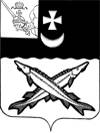 АДМИНИСТРАЦИЯ БЕЛОЗЕРСКОГО МУНИЦИПАЛЬНОГО ОКРУГА ВОЛОГОДСКОЙ ОБЛАСТИП О С Т А Н О В Л Е Н И ЕОт  29.03.2024  № 306В соответствии с решением Представительного Собрания Белозерского муниципального округа от 19.12.2023 № 297 «О бюджете округа на 2024 год и плановый период 2025 и 2026 годов», руководствуясь Порядком разработки, реализации и оценки эффективности муниципальных программ Белозерского муниципального округа, утвержденным    постановлением администрации округа от 25.04.2023 № 519,ПОСТАНОВЛЯЮ: Внести в  муниципальную программу   «Поддержка социально ориентированных некоммерческих организаций в Белозерском муниципальном округе»  на 2023-2027 годы, утвержденную постановлением администрации округа от 20.01.2023 № 81, следующие изменения:В паспорте программы:Строку «Объем бюджетных ассигнований программы» изложить в следующей редакции:«».В разделе 4 «Обоснование выделения и включения в состав муниципальной программы мероприятий и их обобщенная характеристика» дополнить пунктом 4.4., изложив его в следующей редакции:«4.4.  Основное мероприятие 4. «Предоставление субсидии АНО «Редакционно – издательский комплекс «Белозерье».В рамках основного мероприятия предусматриваются: - предоставление субсидии в целях финансового обеспечения затрат, связанных с производством и распространением газеты «Белозерье» и «Официального вестника», приложения к газете,  для опубликования муниципальных нормативных правовых актов органов местного самоуправления Белозерского муниципального округа, иной официальной информации о деятельности органов местного самоуправления округа.Реализация мероприятий осуществляется  управляющим делами»Раздел 6 «Ресурсное обеспечение изложить в следующей редакции:«6. РЕСУРСНОЕ ОБЕСПЕЧЕНИЕМУНИЦИПАЛЬНОЙ ПРОГРАММЫОбъем финансового обеспечения муниципальной программы за счёт средств бюджета округа составляет  7295,0  тыс. руб., в том числе по годам реализации: в 2023 году   -  45,0 тыс. рублей,в 2024 году   -  2250,0 тыс. рублей,в 2025 году   -  2450,0 тыс. рублей,в 2026 году   -  2450,0 тыс. рублей,в 2027 году   -  100,0 тыс. рублей Финансовое обеспечение реализации муниципальной программы за счет      средств бюджета округа приведено  в Приложении 1 к муниципальной программе.Перечень основных мероприятий и финансовое обеспечение реализации муниципальной программы за счёт средств бюджета округа приведён в Приложении 2 к муниципальной программе».1.4. Приложение 1 к муниципальной программе «Финансовое обеспечение реализации муниципальной программы за счет средств бюджета округа» изложить в следующей редакции:                                                                                                                     «Приложение 1                                                                                    к муниципальной программе                                                                                                                                Финансовое обеспечение реализации муниципальной программыза счет средств бюджета округа».Приложение 2 к муниципальной программе «Перечень основных мероприятий и финансовое обеспечение реализации муниципальной программы за счёт средств бюджета округа» изложить в следующей редакции:                                                                               «Приложение                                                                               к муниципальной программе Перечень основных мероприятий и финансовое обеспечениереализации муниципальной программы за счёт средств бюджета округа».Приложение 4 «План реализации муниципальной программы» изложить в новой редакции согласно приложению   к настоящему постановлению.Настоящее постановление подлежит официальному опубликованию в газете «Белозерье» и размещению на сайте Белозерского муниципального округа в информационно – телекоммуникационной сети «Интернет».Глава округа:                                                               Д.А. СоловьевПриложение  постановлению                                                                                                                                           администрации округа                                                                                                                                                                 от 29.03.2024 № 306                                                                                                                                                                                                                                              «Приложение 4                                                                                                                                                                                                                                     к  муниципальной программеПлан реализации муниципальной программы».О внесении изменений в постановление администрации округа от 20.01.2023 № 81Объем бюджетных ассигнований программыОбъем финансового обеспечения муниципальной программы за счёт средств бюджета округа  составляет  7295,0  тыс. руб., в том числе по годам реализации: в 2023 году   -  45,0 тыс. рублей,в 2024 году   -  2250,0 тыс. рублей,в 2025 году   -  2450,0 тыс. рублей,в 2026 году   -  2450,0 тыс. рублей,в 2027 году   -  100,0 тыс. рублейОтветственный исполнитель, соисполнитель, исполнительИсточник финансового обеспеченияРасходы (тыс. руб.)Расходы (тыс. руб.)Расходы (тыс. руб.)Расходы (тыс. руб.)Расходы (тыс. руб.)Ответственный исполнитель, соисполнитель, исполнительИсточник финансового обеспечения202320242025202620271234567Итого по муниципальной программевсего, в том числе45,02250,02450,02450,100,0Итого по муниципальной программесобственные доходы бюджета округа45,02250,02450,02450,100,0Итого по муниципальной программемежбюджетные трансферты из областного бюджета0,00,00,00,00,0Итого по муниципальной программемежбюджетные трансферты из федерального бюджета 0,00,00,00,00,0Итого по муниципальной программебезвозмездные поступления государственных внебюджетных фондов, физических и юридических лиц 0,00,00,00,00,0ответственный исполнитель: Администрация Белозерского муниципального округавсего, в том числе45,02250,02450,02450,100,0ответственный исполнитель: Администрация Белозерского муниципального округасобственные доходы бюджета округа45,02250,02450,02450,100,0ответственный исполнитель: Администрация Белозерского муниципального округамежбюджетные трансферты из областного бюджета 0,00,00,00,00,0ответственный исполнитель: Администрация Белозерского муниципального округамежбюджетные трансферты из федерального бюджета 0,00,00,00,00,0ответственный исполнитель: Администрация Белозерского муниципального округабезвозмездные поступления государственных внебюджетных фондов, физических и юридических лиц 0,00,00,00,00,0№
п/пОтветственный исполнитель, соисполнитель, исполнительНаименование основного мероприятия, мероприятия муниципальной программы (подпрограммы)Источник финансового обеспеченияРасходы (тыс. руб.)Расходы (тыс. руб.)Расходы (тыс. руб.)Расходы (тыс. руб.)Расходы (тыс. руб.)№
п/пОтветственный исполнитель, соисполнитель, исполнительНаименование основного мероприятия, мероприятия муниципальной программы (подпрограммы)Источник финансового обеспечения20232024202520262027123456789Администрация округа Муниципальная программа  «Поддержка социально ориентированных некоммерческих организаций в Белозерском муниципальном округе» на 2023-2027 годывсего, в том числе45,02250,02450,02450,0100,0Администрация округа Муниципальная программа  «Поддержка социально ориентированных некоммерческих организаций в Белозерском муниципальном округе» на 2023-2027 годысобственные доходы бюджета округа45,02250,02450,02450,0100,0Администрация округа Муниципальная программа  «Поддержка социально ориентированных некоммерческих организаций в Белозерском муниципальном округе» на 2023-2027 годымежбюджетные трансферты из областного бюджета 0,00,00,00,00,0Администрация округа Муниципальная программа  «Поддержка социально ориентированных некоммерческих организаций в Белозерском муниципальном округе» на 2023-2027 годымежбюджетные трансферты из федерального бюджета 0,00,00,00,00,0Администрация округа Муниципальная программа  «Поддержка социально ориентированных некоммерческих организаций в Белозерском муниципальном округе» на 2023-2027 годыбезвозмездные поступления государственных внебюджетных фондов, физических и юридических лиц 0,00,00,00,00,01.Администрация округа;Управление имущественных отношений администрации округаОсновное мероприятие 1 «Предоставление финансовой и имущественной поддержки социально ориентированным некоммерческим организациям»всего, в том числе45,050,050,050,0100,01.Администрация округа;Управление имущественных отношений администрации округаОсновное мероприятие 1 «Предоставление финансовой и имущественной поддержки социально ориентированным некоммерческим организациям»собственные доходы бюджета округа45,050,050,050,0100,01.Администрация округа;Управление имущественных отношений администрации округаОсновное мероприятие 1 «Предоставление финансовой и имущественной поддержки социально ориентированным некоммерческим организациям»межбюджетные трансферты из областного бюджета 0,00,00,00,00,01.Администрация округа;Управление имущественных отношений администрации округаОсновное мероприятие 1 «Предоставление финансовой и имущественной поддержки социально ориентированным некоммерческим организациям»межбюджетные трансферты из федерального бюджета 0,00,00,00,00,01.Администрация округа;Управление имущественных отношений администрации округаОсновное мероприятие 1 «Предоставление финансовой и имущественной поддержки социально ориентированным некоммерческим организациям»безвозмездные поступления государственных внебюджетных фондов, физических и юридических лиц 0,00,00,00,00,02.Отдел культуры, спорта, туризма и молодёжной политики;Отдел организационной работы со связей с общественностьюОсновное мероприятие 2 «Предоставление консультационной и методической поддержки по вопросам деятельности социально ориентированных некоммерческих организаций»всего, в том числе0,00,00,00,00,02.Отдел культуры, спорта, туризма и молодёжной политики;Отдел организационной работы со связей с общественностьюОсновное мероприятие 2 «Предоставление консультационной и методической поддержки по вопросам деятельности социально ориентированных некоммерческих организаций»собственные доходы бюджета округа0,00,00,00,00,02.Отдел культуры, спорта, туризма и молодёжной политики;Отдел организационной работы со связей с общественностьюОсновное мероприятие 2 «Предоставление консультационной и методической поддержки по вопросам деятельности социально ориентированных некоммерческих организаций»межбюджетные трансферты из областного бюджета 0,00,00,00,00,02.Отдел культуры, спорта, туризма и молодёжной политики;Отдел организационной работы со связей с общественностьюОсновное мероприятие 2 «Предоставление консультационной и методической поддержки по вопросам деятельности социально ориентированных некоммерческих организаций»межбюджетные трансферты из федерального бюджета 0,00,00,00,00,02.Отдел культуры, спорта, туризма и молодёжной политики;Отдел организационной работы со связей с общественностьюОсновное мероприятие 2 «Предоставление консультационной и методической поддержки по вопросам деятельности социально ориентированных некоммерческих организаций»безвозмездные поступления государственных внебюджетных фондов, физических и юридических лиц 0,00,00,00,00,03Отдел культуры, спорта, туризма и молодёжной политики;Отдел организационной работы со связей с общественностьюОсновное мероприятие 3 «Предоставление информационной поддержки социально ориентированным некоммерческим организациям»всего, в том числе0,00,00,00,00,03Отдел культуры, спорта, туризма и молодёжной политики;Отдел организационной работы со связей с общественностьюОсновное мероприятие 3 «Предоставление информационной поддержки социально ориентированным некоммерческим организациям»собственные доходы бюджета округа0,00,00,00,00,03Отдел культуры, спорта, туризма и молодёжной политики;Отдел организационной работы со связей с общественностьюОсновное мероприятие 3 «Предоставление информационной поддержки социально ориентированным некоммерческим организациям»межбюджетные трансферты из областного бюджета 0,00,00,00,00,03Отдел культуры, спорта, туризма и молодёжной политики;Отдел организационной работы со связей с общественностьюОсновное мероприятие 3 «Предоставление информационной поддержки социально ориентированным некоммерческим организациям»межбюджетные трансферты из федерального бюджета 0,00,00,00,00,03Отдел культуры, спорта, туризма и молодёжной политики;Отдел организационной работы со связей с общественностьюОсновное мероприятие 3 «Предоставление информационной поддержки социально ориентированным некоммерческим организациям»безвозмездные поступления государственных внебюджетных фондов, физических и юридических лиц0,00,00,00,00,04.Администрация округа;Управляющий деламиОсновное мероприятие 4. «Предоставление субсидии АНО «Редакционно – издательский комплекс «Белозерье»всего, в том числе0,02200,02400,02400,00,04.Администрация округа;Управляющий деламиОсновное мероприятие 4. «Предоставление субсидии АНО «Редакционно – издательский комплекс «Белозерье»собственные доходы бюджета округа0,02200,02400,02400,00,04.Администрация округа;Управляющий деламиОсновное мероприятие 4. «Предоставление субсидии АНО «Редакционно – издательский комплекс «Белозерье»межбюджетные трансферты из областного бюджета 0,00,00,00,00,04.Администрация округа;Управляющий деламиОсновное мероприятие 4. «Предоставление субсидии АНО «Редакционно – издательский комплекс «Белозерье»межбюджетные трансферты из федерального бюджета 0,00,00,00,00,04.Администрация округа;Управляющий деламиОсновное мероприятие 4. «Предоставление субсидии АНО «Редакционно – издательский комплекс «Белозерье»безвозмездные поступления государственных внебюджетных фондов, физических и юридических лиц 0,00,00,00,00,0Наименование подпрограммы, основного мероприятия, мероприятий, реализуемых в рамках основного мероприятияОтветственный исполнитель (ФИО, должность)СрокСрокОжидаемый непосредственный результат (краткое описание)Финансирование (тыс. руб.)Финансирование (тыс. руб.)Финансирование (тыс. руб.)Финансирование (тыс. руб.)Финансирование (тыс. руб.)Наименование подпрограммы, основного мероприятия, мероприятий, реализуемых в рамках основного мероприятияОтветственный исполнитель (ФИО, должность)начала реализацииокончания реализацииОжидаемый непосредственный результат (краткое описание)Финансирование (тыс. руб.)Финансирование (тыс. руб.)Финансирование (тыс. руб.)Финансирование (тыс. руб.)Финансирование (тыс. руб.)Наименование подпрограммы, основного мероприятия, мероприятий, реализуемых в рамках основного мероприятияОтветственный исполнитель (ФИО, должность)начала реализацииокончания реализацииОжидаемый непосредственный результат (краткое описание)2023202420252026202712345678910Основное мероприятие 1 «Предоставление финансовой и имущественной поддержки социально ориентированным некоммерческим организациям»20232027X45,050,050,050,0100,01.1. Оказание финансовой поддержки социально ориентированным некоммерческим организациям путем предоставления субсидий на реализацию общественно полезных проектов (программ), связанных с осуществлением уставной деятельности, на конкурсной основе Разумовская А.А., заместитель главы округа20232027Создание условий для осуществления уставной деятельности СОНКО, возможность реализации их проектов на территории округа45,050,050,050,0100,01.2.Формирование, ведение, обязательное опубликование перечня имущества округа, предназначенного для передачи во владение и (или) в пользование социально ориентированным некоммерческим организациямШашкина С.А., начальник управления имущественных отношений20232027Предоставление помещений, находящихся в муниципальной собственности муниципального округа0,00,00,00,00,01.3. Предоставление некоммерческим организациям во владение и (или) пользование имущества округа, включенного в перечень имущества округа, предназначенного для передачи во владение и (или) пользование социально ориентированным некоммерческим организациямШашкина С.А., начальник управления имущественных отношений20232027Предоставление помещений, находящихся в муниципальной собственности муниципального округа0,00,00,00,00,0Основное мероприятие 2 «Предоставление консультационной и методической поддержки по вопросам деятельности социально ориентированных некоммерческих организаций»Дудырина О.А., начальник отдела культуры, спорта, туризма и молодёжной политики20232027Эффективное решение общественных проблем. Рост потенциала негосударственных организаций при поддержке органов местного самоуправления, включение в совместную работуВ рамках текущего финансированияВ рамках текущего финансированияВ рамках текущего финансированияВ рамках текущего финансированияВ рамках текущего финансирования2.1.Участие в  областных конференций, семинаров и иных мероприятий по актуальным вопросам деятельности социально ориентированных некоммерческих организаций, обмену опытом и распространению лучших практикДудырина О.А., начальник отдела культуры, спорта, туризма и молодёжной политики20232027Эффективное решение общественных проблем. Рост потенциала негосударственных организаций при поддержке органов местного самоуправления, включение в совместную работуВ рамках текущего финансированияВ рамках текущего финансированияВ рамках текущего финансированияВ рамках текущего финансированияВ рамках текущего финансирования2.2. Оказание методической и консультационной помощи социально ориентированным некоммерческим организациямДудырина О.А., начальник отдела культуры, спорта, туризма и молодёжной политики20232027Эффективное решение общественных проблем. Рост потенциала негосударственных организаций при поддержке органов местного самоуправления, включение в совместную работуВ рамках текущего финансированияВ рамках текущего финансированияВ рамках текущего финансированияВ рамках текущего финансированияВ рамках текущего финансирования 2.3. Участие в выездных обучающих семинарах в муниципальных образованиях области по развитию социально ориентированных некоммерческих организацийДудырина О.А., начальник отдела культуры, спорта, туризма и молодёжной политики20232027Эффективное решение общественных проблем. Рост потенциала негосударственных организаций при поддержке органов местного самоуправления, включение в совместную работуВ рамках текущего финансированияВ рамках текущего финансированияВ рамках текущего финансированияВ рамках текущего финансированияВ рамках текущего финансированияОсновное мероприятие 3 «Предоставление информационной поддержки социально ориентированным некоммерческим организациям»20232027Формирование общественного мнения граждан района, повышение авторитета СОНКО округа среди населенияВ рамках текущего финансированияВ рамках текущего финансированияВ рамках текущего финансированияВ рамках текущего финансированияВ рамках текущего финансирования3.1. Освещение деятельности СОНКО через местные печатные средства массовой информации, с использованием интернет – ресурсовДудырина О.А., начальник отдела культуры, спорта, туризма и молодёжной политики;Ложкина А.В., начальник отдела организационной работы со связей с общественностью20232027Формирование общественного мнения граждан района, повышение авторитета СОНКО округа среди населенияВ рамках текущего финансированияВ рамках текущего финансированияВ рамках текущего финансированияВ рамках текущего финансированияВ рамках текущего финансирования3.2. Информационное сопровождение общественных инициатив, размещение информации о проектах и мероприятиях СОНКО, получивших государственную поддержкуДудырина О.А., начальник отдела культуры, спорта, туризма и молодёжной политики; Ложкина А.В., начальник отдела организационной работы со связей с общественностью20232027Формирование общественного мнения граждан района, повышение авторитета СОНКО округа среди населенияВ рамках текущего финансированияВ рамках текущего финансированияВ рамках текущего финансированияВ рамках текущего финансированияВ рамках текущего финансирования3.3. Создание рубрики «Общественные объединения района» на официального сайте администрации Белозерского  муниципального округа в информационно-коммуникационной сети «Интернет», информационное наполнение Дудырина О.А., начальник отдела культуры, спорта, туризма и молодёжной политики, Орлова М.А., начальник отдела информационных технологий и защиты информации20232023Формирование общественного мнения граждан района, повышение авторитета СОНКО округа среди населенияВ рамках текущего финансированияВ рамках текущего финансированияВ рамках текущего финансированияВ рамках текущего финансированияВ рамках текущего финансирования4. Основное мероприятие 4. «Предоставление субсидии АНО «Редакционно – издательский комплекс «Белозерье»Даниловцев Д.Н., управляющий делами20242026Обеспечено опубликование муниципальных нормативных правовых актов органов местного самоуправления Белозерского муниципального округа, иной официальной информации о деятельности органов местного самоуправления округа0,02200,02400,02400,00,0ИТОГОИТОГОИТОГОИТОГОИТОГО45,02250,02450,02450,0100,0